ПРЕСС-СЛУЖБА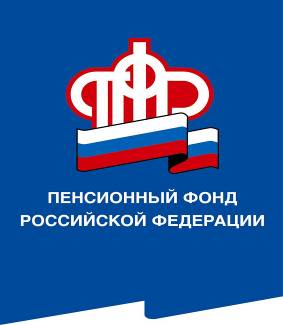 ГОСУДАРСТВЕННОГО УЧРЕЖДЕНИЯ – ОТДЕЛЕНИЯ ПЕНСИОННОГО ФОНДА РОССИЙСКОЙ ФЕДЕРАЦИИПО ВОЛГОГРАДСКОЙ ОБЛАСТИ. Волгоград, ул. Рабоче-Крестьянская, 16тел. (8442) 24-93-7721 апреля 2020 годаОфициальный сайт Отделения ПФР по Волгоградской области –  www.pfrf.ruПогасить ипотеку материнским капиталом теперь можно через банкПодать заявление на распоряжение средствами материнского капитала в качестве уплаты первоначального взноса по кредиту (займу) или для погашения основного долга и уплаты процентов по кредиту (займу) на приобретение (строительство) жилья теперь можно в кредитной организации (банке) в процессе получения кредита.Отделение ПФР по Волгоградской области заключило Соглашения  с ПАО «Сбербанк», ПАО «ВТБ»,  АО «Россельхозбанк», ПАО «Банк Уралсиб» по осуществлению информационного взаимодействия  для предоставления государственной  услуги по распоряжению средствами материнского (семейного) капитала. Граждане получили возможность одновременно  оформить кредит и подать заявление на  распоряжение средствами материнского (семейного) капитала. При этом обращаться  в органы ПФР повторно не требуется. Аналогичные соглашения планируется заключить и с другими банками, действующими на территории региона. В Волгоградской области с 2007 года было выдано 159667 сертификатов на материнский капитал. Распорядиться средствами уже успели 130127 семей. Приоритетным направлением остается улучшение жилищных условий.  С этой целью материнский капитал использовали  113792 семьи.  Пенсионный фонд перечислил на улучшение жилищных условий более 44,4 млрд. рублей. 